Supplemental Figure S1: 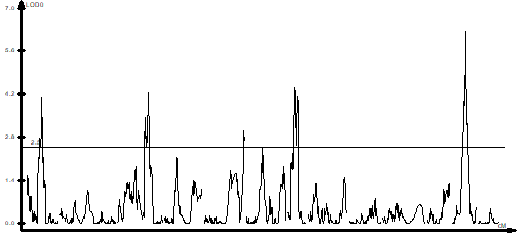 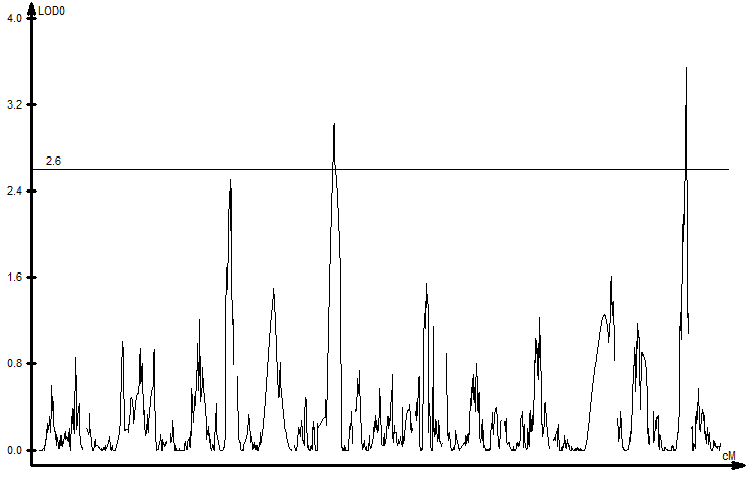 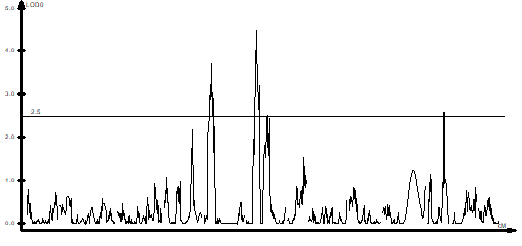 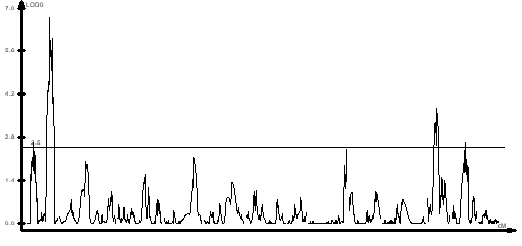 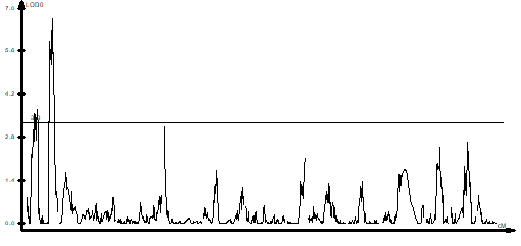 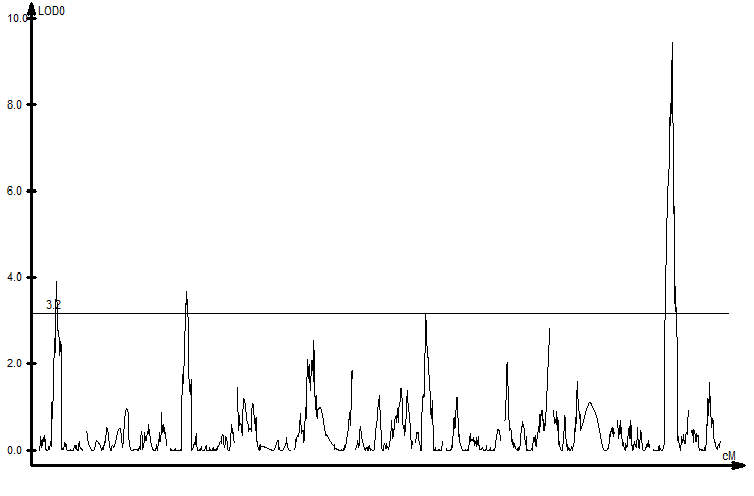 